MEDAL OKOLICZNOŚCIOWY Z NADRUKIEM I WSTĄŻKĄI. NAZWA ORAZ ADRES ZAMAWIAJĄCEGO: Miasto Bydgoszcz, ul. Jezuicka 1, 85–102 Bydgoszcz
Przeprowadzający postępowanie: Biuro Promocji Miasta i Współpracy z Zagranicą,                                                            85–102 Bydgoszcz, ul. Jezuicka 1, tel. 52 58 58 446, fax 52 58 58 724
Godziny pracy:
– poniedziałek, środa, czwartek: od 800 do 1600,
– wtorek: od 800 do 1800,
– piątek: od 800 do 1400.II. OPIS PRZEDMIOTU ZAMÓWIENIA MEDAL OKOLICZNOŚCIOWY z nadrukiem UV i wstążką w ilości 130 szt.Medale wykonane z plexi czerwonej w kształcie granic PolskiGrubość: 3 mmWymiar minimalne: 6 cm x 5,8 cmNadruk: dwustronny kolor białyTekst na medalu:1 strona: Bydgoski Bieg Niepodległości 11.11.2023 r + logotyp Aktywna Bydgoszcz dostarczony przez zamawiającego2 strona: logotyp Bydgoszczy dostarczony przez zamawiającegoWstążka – długość 80 cm, szerokość 1,1 cm, kolor biało czerwony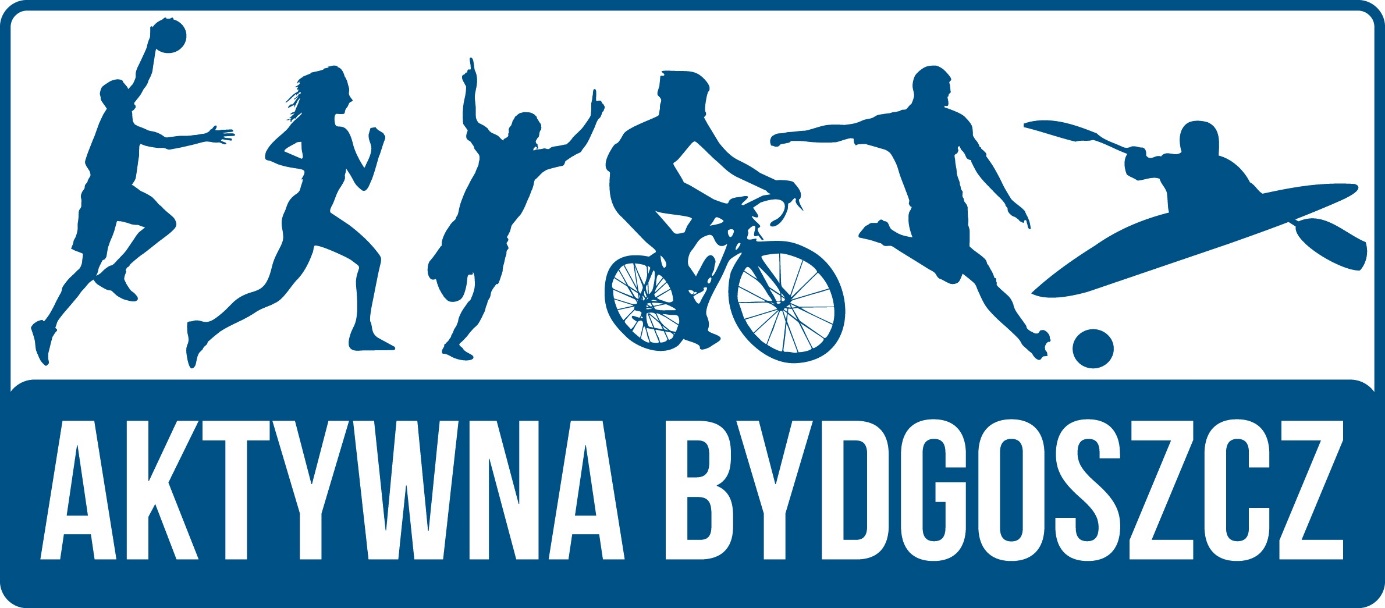 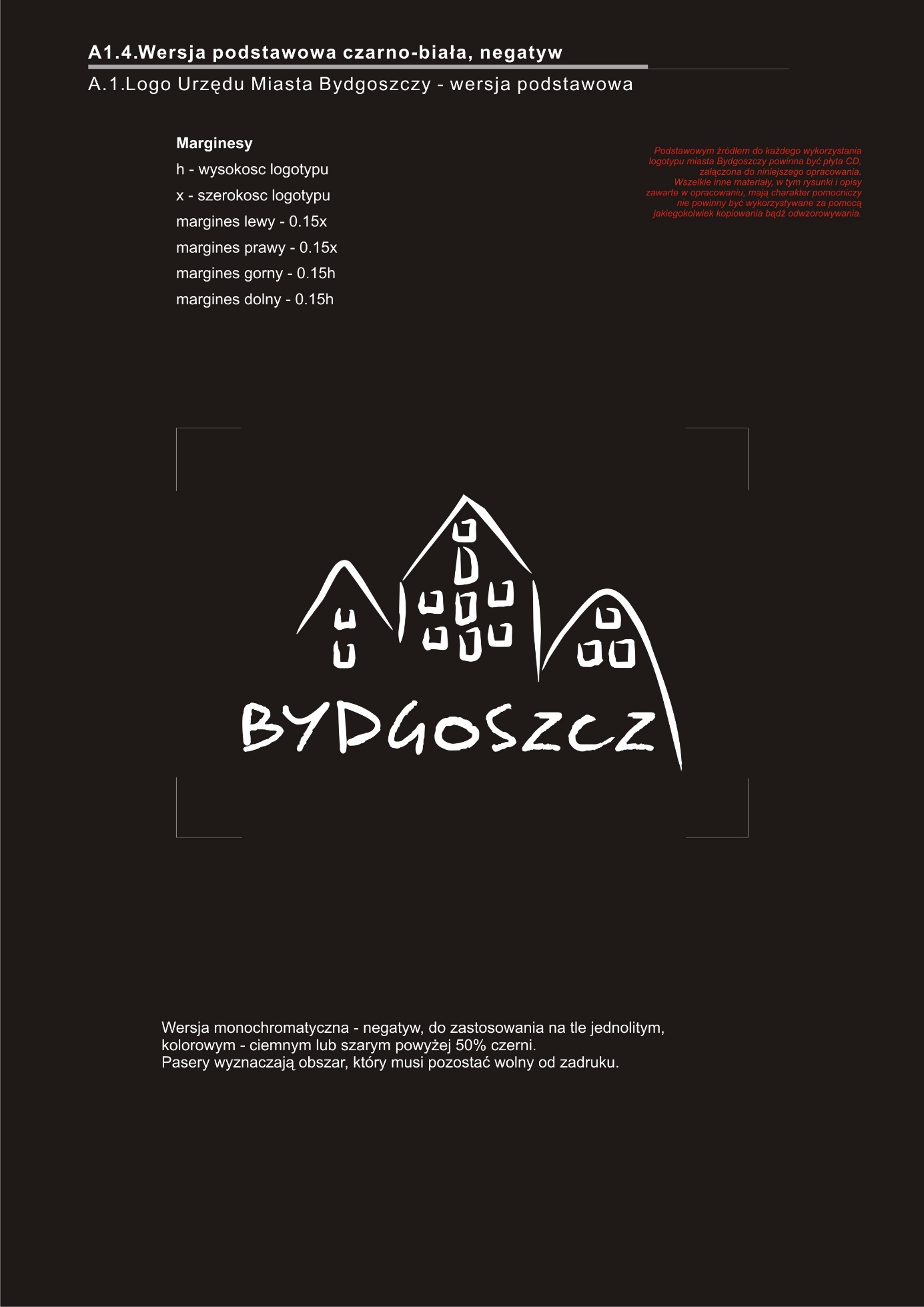 